Solstice Recreation Group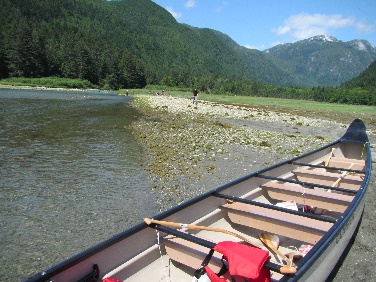 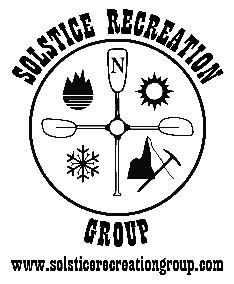 Marine Adventure Guides Training 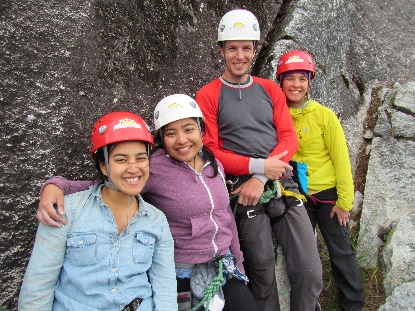    Employment and Leadership Skills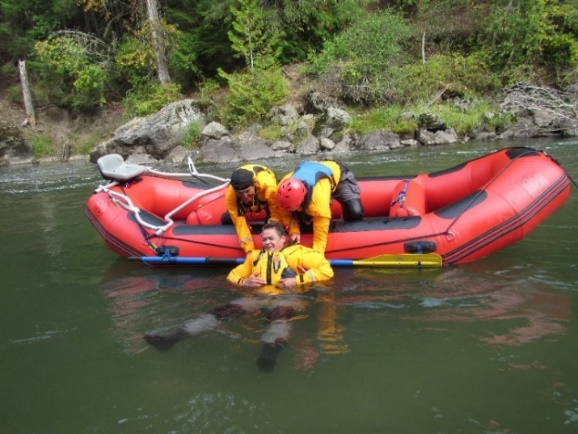 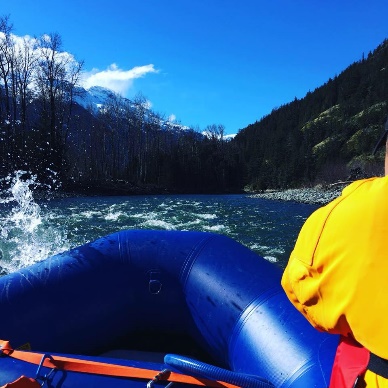         Certifications Include:                                                              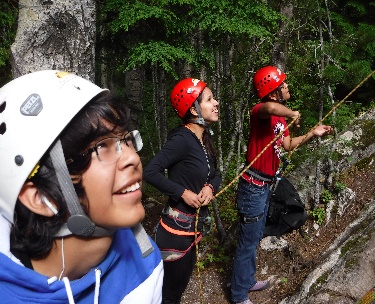 White Water Rafting Guide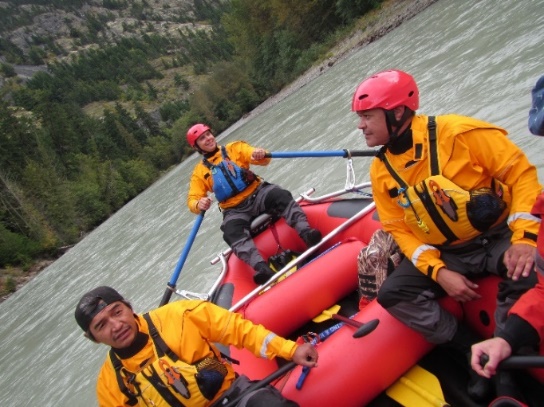 Belay Certification Small Vessel Operator (SVOP)Swift Water Rescue Training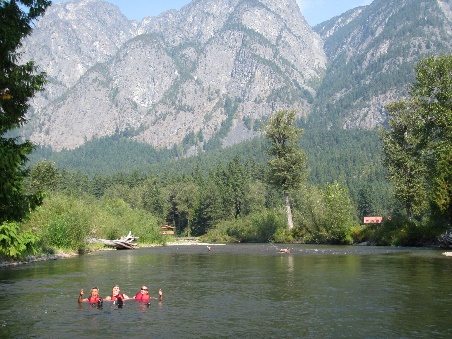 Restricted Radio OperatorWilderness First Aid  Marine Basic First Aid (MBFA)Commercial Bear View Guide CertificationSea Kayak Instructor Certificate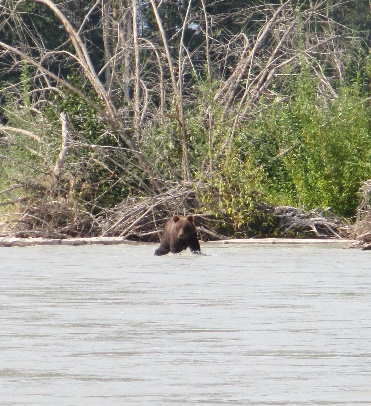 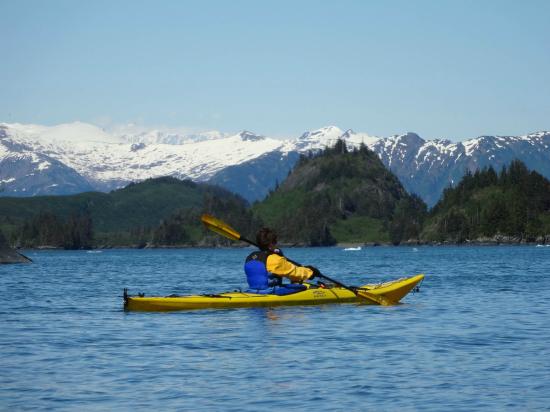 Big Canoe Operator Course 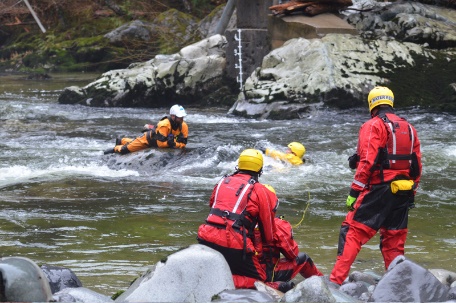 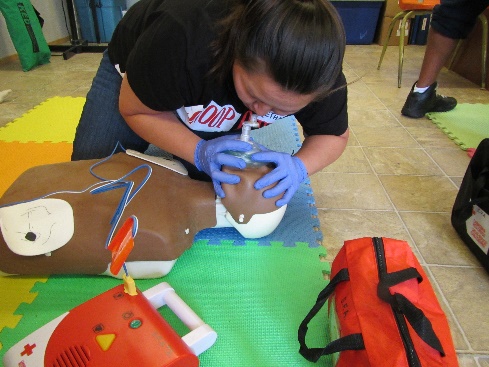 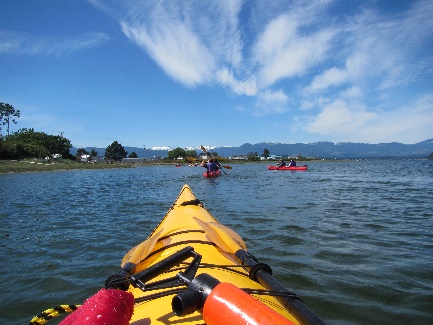 Dates: Sept. 7 – Oct.9,2020                                                                           Funding - Band Education Sponsorship, EI Sponsorship (WorkBC), ISETS (NVIATS / TRICORP) Sponsorship available.Details: - All course transportation, snacks, and equipment is provided.  Please visit www.solsticerecreationgroup.com for course application and further details.  Contact us:  250-218-1513 or email info@solsticerecreationgroup.com   www.solsticerecreationgroup.comOur training partners: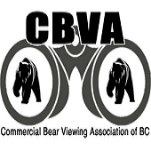 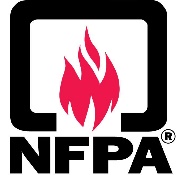 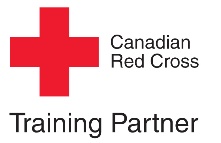 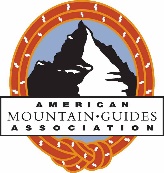 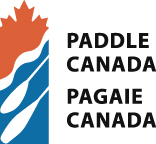 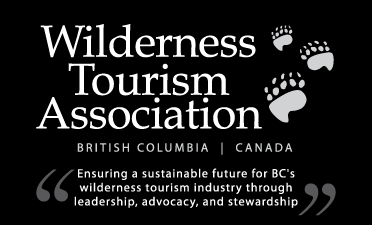 